附件3：线上观看指南一、请打开微信扫一扫，扫描下方二维码。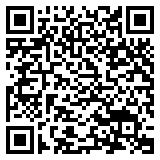 （直播间二维码）二、点击下方“进入直播”按钮，观看会议直播。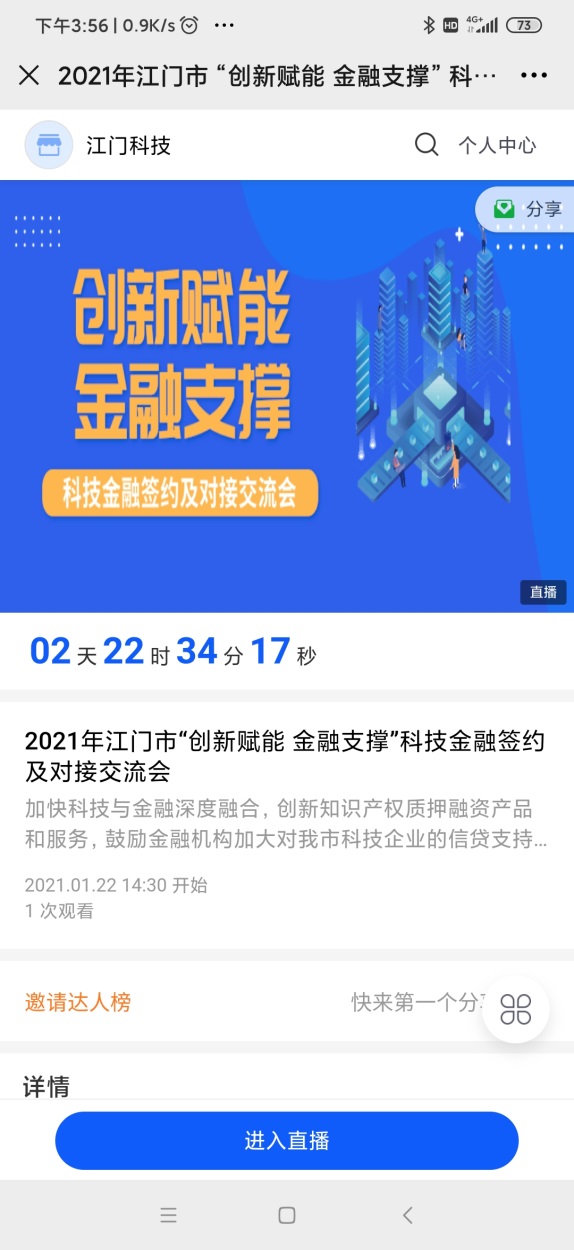 